Agorà Giovani 27/05/2022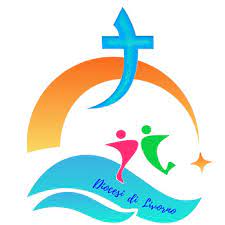 Senso della chiamataAmbientazione:Introduzione: dare all’entrata un biglietto con scritto da un lato il vangelo del giorno e dall’altro la parola “ECCOMI”;Lasciar chiacchierare i ragazzi e far squillare il gruppo WhatsApp dei giovani diocesano su tutti i cellulari con un cellulare diverso dagli altri;Proiettare la frase “Chi ti sta chiamando?”;Intronizzazione della Parola con l’Evangeliario dal fondo di chiesa e portarlo in processione fino all’altare e quindi all’ambone. Dietro l’Evangeliario si porta in processione una rete da pesca (grande) che poi verrà aperta sull’altare (un lembo deve partire da sopra l’altare dove sarà poi esposto Gesù Eucarestia). Si proclama poi il Vangelo:Lettura dal Vangelo secondo Giovanni (Gv 6, 60-69)60 Molti dei suoi discepoli, dopo aver ascoltato, dissero: «Questo linguaggio è duro; chi può intenderlo?». 61 Gesù, conoscendo dentro di sé che i suoi discepoli proprio di questo mormoravano, disse loro: «Questo vi scandalizza? 62 E se vedeste il Figlio dell'uomo salire là dov'era prima? 63 È lo Spirito che dà la vita, la carne non giova a nulla; le parole che vi ho dette sono spirito e vita. 64 Ma vi sono alcuni tra voi che non credono». Gesù infatti sapeva fin da principio chi erano quelli che non credevano e chi era colui che lo avrebbe tradito. 65 E continuò: «Per questo vi ho detto che nessuno può venire a me, se non gli è concesso dal Padre mio».
66 Da allora molti dei suoi discepoli si tirarono indietro e non andavano più con lui.
67 Disse allora Gesù ai Dodici: «Forse anche voi volete andarvene?». 68 Gli rispose Simon Pietro: «Signore, da chi andremo? Tu hai parole di vita eterna; 69 noi abbiamo creduto e conosciuto che tu sei il Santo di Dio».Lectio predicata dal Vescovo SimoneDurante la Lectio e durante le successive risonanze viene proiettato il Vangelo che scorre parola dopo parola. Risonanze dei ragazzi – i ragazzi ripetono ad alta voce una frase che gli è rimasta impressa o che hanno sentito dentro di loro del Vangelo o della LectioAdorazione eucaristicaSchema dell’adorazione (alternare con i canti)Durante l’adorazione i ragazzi deporranno nella rete sotto il Santissimo Sacramento la parola “ECCOMI”.BENEDIZIONE REPOSIZIONEDopo la reposizione i ministranti con il sacerdote che ha esposto il SS. Sacramento prendono la rete con la parola “ECCOMI” e la porta fuori dalla chiesa in processione (verrà poi riportata in processione dentro la chiesa all’Agorà Giovani del 10 giugno per la dedicazione della Cappella del Beato Carlo Acutis) Saluti finali (invito per il 10 di giugno all’Agorà e concertone)CantoCose da preparareEvangeliario Ceri (per l’Evangeliario e per SS. Sacramento)Rete da pescaProiettoreLectioCantiFoglietti con il vangelo e la parola “ECCOMI” per i ragazziMicrofoniStolaCamiciVelo omeraleOstensorio